    Ҡ А Р А Р                                                             П О С Т А Н О В Л Е Н И Е   О порядке учета предложений по проекту решения о реконструкции участка дороги с кадастровым номером 02:53:000000:3081 и о внесении изменений в Правила землепользования и застройки сельского поселения Шаранский сельсовет муниципального района Шаранский район Республики Башкортостан В соответствии  с частью 4 статьи 44 Федерального закона № 131 – ФЗ «Об общих принципах организации местного самоуправления в Российской Федерации» от 06 октября 2003 года Совет сельского поселения Шаранский сельсовет муниципального района Шаранский район Республики Башкортостан решил: 1.Утвердить Порядок учета предложений по проекту о реконструкции участка дороги с кадастровым номером 02:53:000000:3081 и о внесении изменений в Правила землепользования и застройки сельского поселения Шаранский сельсовет муниципального района Шаранский район Республики Башкортостан, а также участия граждан в его обсуждении  (прилагается)2.Настоящее решение обнародовать в здании администрации сельского поселения  и на сайте Совета sharan.sharan-sovet. Председатель Совета сельского поселения                                                     Шаранский сельсовет                                                                         Р.М.Нуриевс. Шаран20.09.2016 г.№ 21Башкортостан РеспубликаһыШаран районымуниципаль районыныңШаран ауыл Советы ауыл биләмәһе СоветыШаран  ауылы, тел.(34769) 2-22-43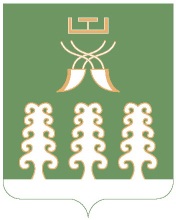 Республика БашкортостанСовет сельского поселенияШаранский сельсоветмуниципального районаШаранский районс. Шаран  тел.(34769) 2-22-43